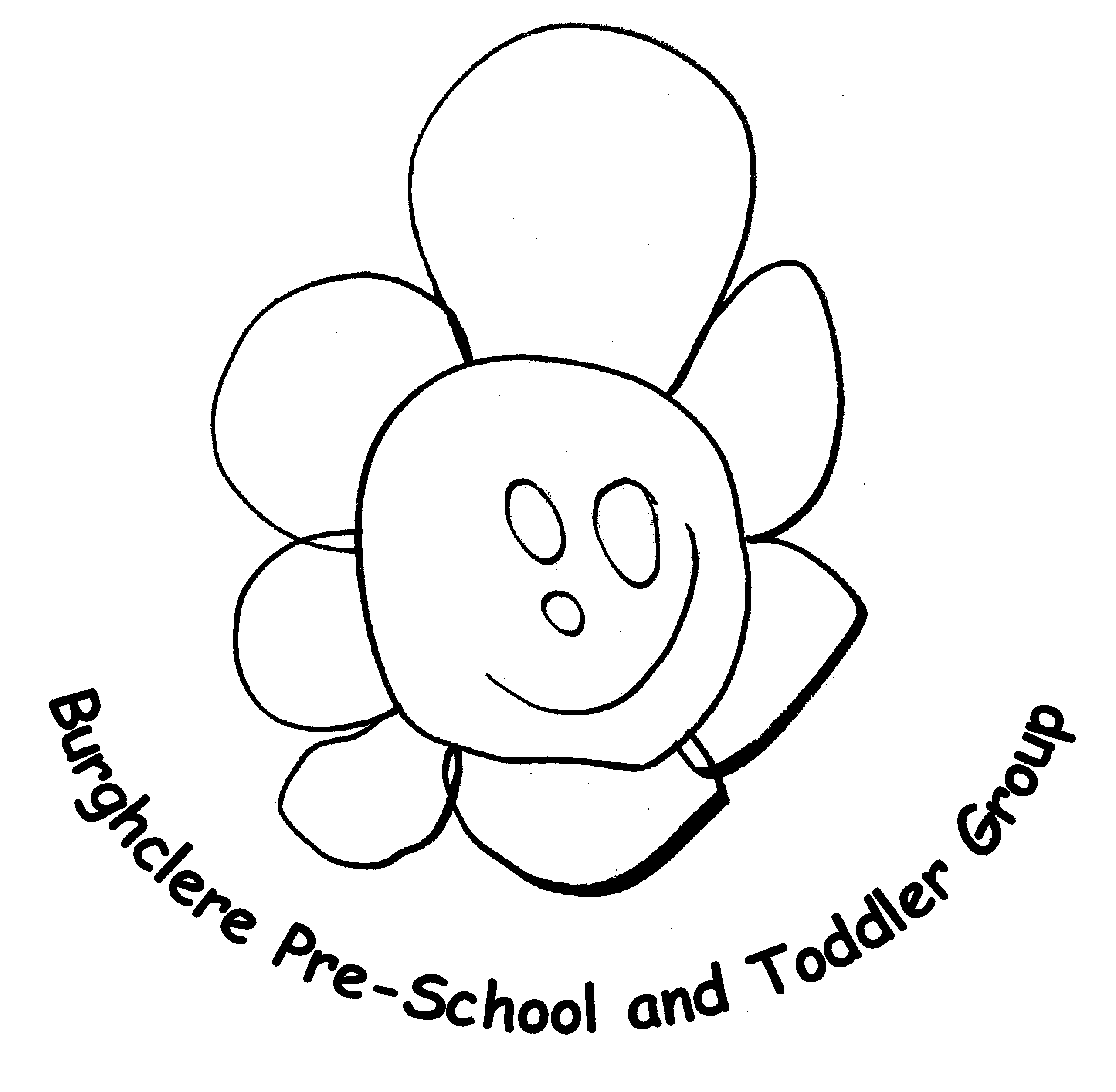 AFTER SCHOOL CLUB - ENROLEMENT FORMThe AFTER SCHOOL CLUB is registered to take children from YEAR 1 – YEAR 6Please complete one form per childIn accordance to our policy, we are unable to refund any fees paid if we have to close due to an                    emergency.AFTER SCHOOL CLUB – MEDICAL QUESTIONNAIREPlease complete one form per childDoes your child have any allergies?		Yes	No If YES please specify											Does your child have a medical condition(s)? 	Yes 	No If YES please specify											If your child may require any medication administering during their time at the after school club (i.e. inhales, anti- histamine, etc) please discuss directly with the after school club manager Juliann Heaver.Please return this form to the address above or hand to a member or member of staff at pre school.Child’s NameDate of BirthAddress inc. postcodeContact e-mail addressHome telephoneParent or guardian name(s), relationship to child and mobile numberContact 1Contact 2Emergency contact person nameEmergency person relationship to childEmergency person contact numberChild’s NameDate of Birth          Address inc. postcodeDOCTORS NAME:SURGERY:SURGERY ADDRESS:DOCTOR PHONE: